School for Community Development(Mohammadpur Branch)Hifz ChartWeek 3(Start date: 19 Feb 2022)Surah Baqarah (Ayat 44-61)Group: 2.5 page/weekDayListen(3 times)MemorizeRepeat(7-10 times)Revision1Page 7Surah Baqarah 44-48Surah Baqarah 44-48Surah Baqarah 1-432Page 8Surah Baqarah 49-53Surah Baqarah 44-53Surah Baqarah 1-433Page 8Surah Baqarah 54-57Surah Baqarah 44-57Surah Baqarah 1-434Page 9Surah Baqarah 58-60Surah Baqarah 44-60Surah Baqarah 1-435Page 9Surah Baqarah 61Surah Baqarah 44-61Surah Baqarah 1-436Pages 10,11,12-Surah Baqarah 44-61Surah Baqarah 1-437Pages 10,11,12-Surah Baqarah 44-61Surah Baqarah 1-43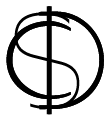 